Российская Федерация                                                                                      Россия Федерациязы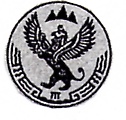 Республика Алтай                                                                                   Алтай РеспубликанынУлаганский район                                                                                    Улаган аймагындагыМуниципальное образование                                                                     Муниципал тозолмо«Улаганское сельское поселение                    «Улаган  jурттын jеезези»ПОСТАНОВЛЕНИЕ                                                                              JОП                                                                                                   « 31»      января     2022                            с.Улаган                                № _39__Об утверждении муниципальной программы «Профилактика терроризма и экстремизма на территории Муниципального образования «Улаганское сельское поселение»  на 2022-2024 годы»В соответствии с Федеральным законами от 25.07.2002 N 114-ФЗ "О противодействии экстремистской деятельности", от 06.03.2006 N 35-ФЗ "О противодействии терроризму", от 06.10.2003 N 131-ФЗ "Об общих принципах организации местного самоуправления в Российской Федерации", уставом Муниципального образования «Улаганское сельское поселение», ПОСТАНОВЛЯЮ1. Утвердить муниципальную программу "Профилактика терроризма и экстремизма на территории сел Муниципального образования «Улаганское сельское поселение»  на 2022 - 2024 годы" согласно приложению.2. Настоящее постановление обнародовать и разместить на официальном сайте Муниципального образования «Улаганское сельское поселение».3. Настоящее постановление вступает в силу с 01 февраля 2022 года.4. Контроль за выполнением настоящего постановления оставляю за собой.Глава 									      А.М. Токоеков